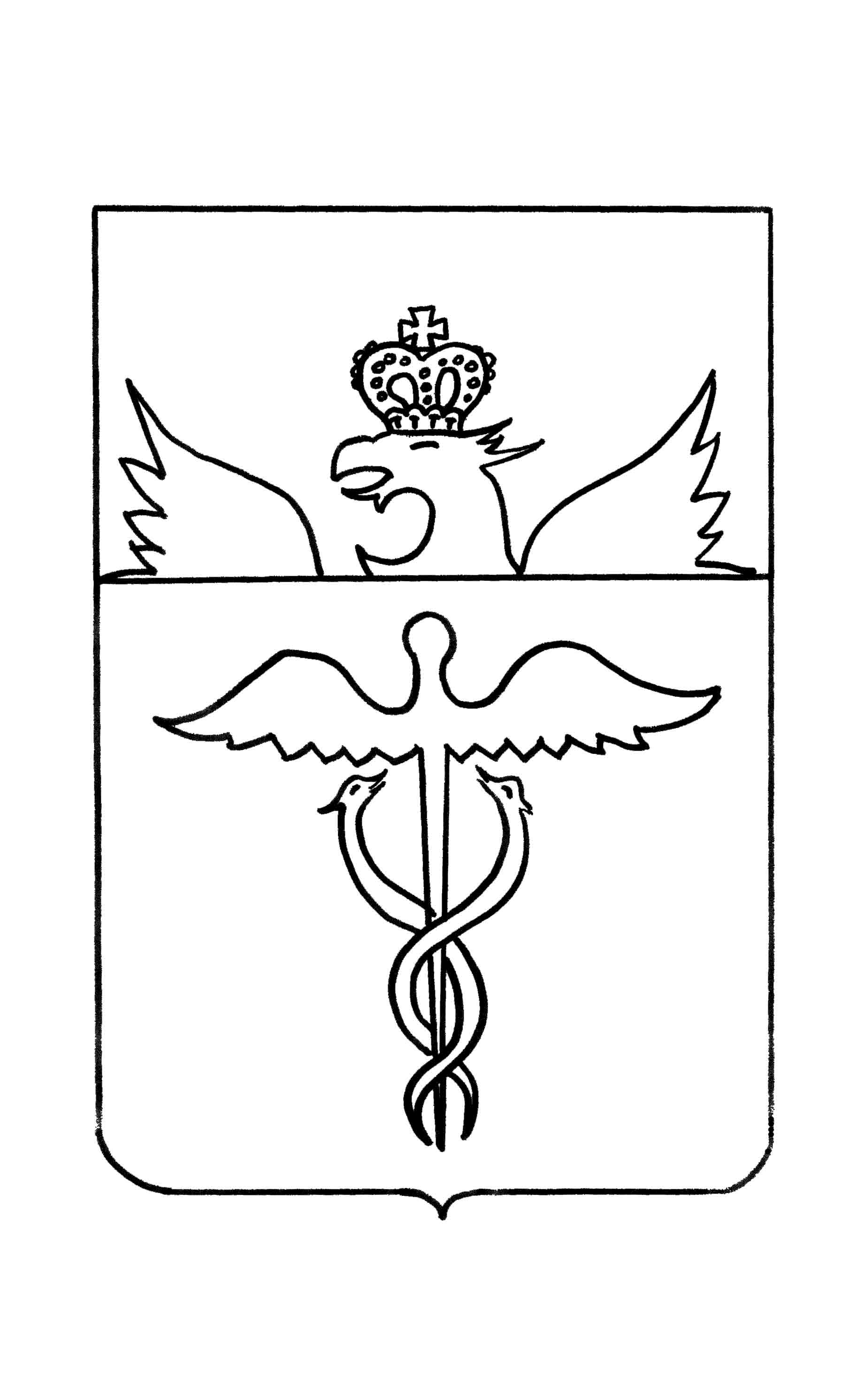 Совет народных депутатов Филиппенковского сельского поселенияБутурлиновского муниципального районаВоронежской области                             РЕШЕНИЕ    от 23 июня 2020г.     № 223с.ФилиппенковоО внесении изменений в решение Совета народных депутатов Филиппенковского сельского поселенияБутурлиновского муниципального района от 28.12.2019г. № 203 «О бюджете Филиппенковского сельскогопоселения Бутурлиновского муниципального района Воронежской области на 2020 год и наплановый период  2021 и 2022 годов»В соответствии с Бюджетным кодексом Российской Федерации, ст.35 Федерального закона от 06.10.2003 г. №131-ФЗ «Об общих принципах организации местного самоуправления в Российской Федерации» и на основании п.1 ст.7 Устава Филиппенковского сельского поселения, Совет народных депутатов Филиппенковского сельского поселенияРЕШИЛ:Внести в решение  Совета народных депутатов Филиппенковского сельского поселения от 28.12.2019 года  № 203 «О  бюджете Филиппенковского сельского поселения Бутурлиновского муниципального района Воронежской области на 2020 год и плановый период 2021 и 2022 годов» следующие изменения:1.1.В статье 1 «Основные характеристики бюджета Филиппенковского сельского поселения Бутурлиновского муниципального района Воронежской области на 2020 год и на плановый период 2021 и  2022 годов»: -в пункте 1 слова «в сумме  5848,33 тыс. рублей, в том числе безвозмездные поступления из других бюджетов бюджетной системы Российской Федерации в сумме 2924,33 тыс. рублей из них дотации-1521,0 тыс.рублей, субвенции-80,8 тыс.рублей, иные межбюджетные трансферты, имеющие целевое назначение -1322,53 тыс.рублей» заменить словами «в сумме  5876,026 тыс. рублей, в том числе безвозмездные поступления из других бюджетов бюджетной системы Российской Федерации в сумме 2947,026 тыс. рублей из них дотации-1521,0  тыс.рублей, субвенции-80,8 тыс.рублей, иные межбюджетные трансферты, имеющие целевое назначение-1345,226 тыс.рублей»;           -в пункте 2 слова «в сумме  6407,46 тыс. рублей» заменить словами «в сумме 6435,156 тыс. рублей»;          1.2. Приложение 1 «Источники внутреннего финансирования дефицита бюджета Филиппенковского сельского поселения на 2020 год и на плановый период 2021 и 2022 годов» изложить согласно приложению 1 к настоящему решению.   1.3.Приложение 2 «Поступление доходов бюджета Филиппенковского сельского поселения Бутурлиновского муниципального района Воронежской области по кодам видов доходов, подвидов  доходов  на 2020 год и на плановый период 2021 и 2022 годов» изложить согласно приложению 2 к настоящему решению.1.4. Приложение  6 «Ведомственная структура расходов бюджета Филиппенковского сельского поселения на 2020 и  на плановый период 2021 и  2022 годов» изложить согласно приложению 3 к настоящему решению.            1.5. Приложение 7 «Распределение бюджетных ассигнований по разделам, подразделам, целевым статьям (муниципальным программам Филиппенковского сельского   поселения Бутурлиновского муниципального района Воронежской области), группам видов классификации расходов бюджета Филиппенковского сельского поселения на  2020 год и на плановый период 2021 и 2022 годов согласно приложению 4 к настоящему решению.                1.6. приложение 8 «Распределение бюджетных ассигнований по целевым статьям (муниципальным программам Филиппенковского сельского поселения), группам видов расходов, разделам, подразделам  классификации  расходов бюджета Филиппенковского сельского поселения на  2020 год  и на плановый период 2021 и 2022годов» согласно приложению 5 к настоящему решению.2. Опубликовать настоящее решение в официальном периодическом печатном издании «Вестник муниципальных нормативно-правовых актов Филиппенковского сельского поселения Бутурлиновского муниципального района  Воронежской области и иной официальной информации».Глава Филиппенковского сельского поселения                                                                С.И. Вараксина                                                Приложение 1                                                                                  к решению   Совета народных                                                                               депутатов Филиппенковского                                                            сельского поселения                                                               от  23 июня  2020г  № 223Источники внутреннего финансирования дефицита бюджета Филиппенковского сельского поселения на 2020 год и на плановый период 2021 и 2022 годов																                                Сумма  (тыс. рублей)                                      Глава Филиппенковского сельского поселения                                            С.И. Вараксина                                                                                          Приложение 2  к решению Совета народных депутатовФилиппенковского сельского поселения                                                                         от 23 июня 2020г. № 223 ПОСТУПЛЕНИЕ ДОХОДОВ БЮДЖЕТАФИЛИППЕНКОВСКОГО СЕЛЬСКОГО ПОСЕЛЕНИЯ БУТУРЛИНОВСКОГО МУНИЦИПАЛЬНОГО РАЙОНА ВОРОНЕЖСКОЙ ОБЛАСТИ ПО КОДАМ ВИДОВ ДОХОДОВ, ПОДВИДОВ ДОХОДОВ НА 2020 ГОД И НА ПЛАНОВЫЙ ПЕРИОД 2021 И 2022 ГОДОВ(тыс. рублей)Глава Филиппенковскогосельского поселения                                                          С.И. ВараксинаГлава Филиппенковскогосельского  поселения                                                   С.И. ВараксинаПриложение 4к решению Совета народных депутатовФилиппенковского сельского поселения                                                  от      23 июня 2020 г.       № 223Распределение бюджетных ассигнований по разделам, подразделам, целевым статьям (муниципальным программам Филиппенковского сельского   поселения Бутурлиновского муниципального района Воронежской области), группам видов классификации расходов бюджета Филиппенковского сельского поселения на  2020 год и на плановый период 2021 и 2022 годовГлавы Филиппенковскогосельского поселения                                                            С.И. ВараксинаГлава Филиппенковскогосельского поселения                                                                 С.И. Вараксина№ п/пНаименованиеКод бюджетной  классификации2020 год2021 год2022год2022 год123456Источники внутреннего финансирования дефицита бюджета01 00 00 00 00 0000 000559,13       0,00,00,01Изменение остатков средств на счетах по учету средств бюджета01 05 00 00 00 0000 000559,130,00,001Увеличение остатков средств бюджетов01 05 00 00 00 0000 500-5876,026- 5217,0-5299,8- 5299,81Увеличение прочих остатков  денежных средств бюджетов поселений01 05 02 01 10 0000 510-5876,026-5217,0-5299,8- 5299,81Уменьшение остатков средств бюджетов01 05 00 00 00 0000 6006435,1565217,05299,85299,81Уменьшение  прочих остатков  денежных средств бюджетов поселений01 05 02 01 10 0000 6106435,1565217,05299,85299,8Код показателяНаименование показателяСумма Сумма Сумма Код показателяНаименование показателя2020 год2021год2022 год12345000 8 50 00000 00 0000 000ВСЕГО5876,0265217,05299,8000 1 00 00000 00 0000 000НАЛОГОВЫЕ И НЕНАЛОГОВЫЕ  ДОХОДЫ2924,02926,02929,0000 1 01 00000 00 0000 000НАЛОГИ НА ПРИБЫЛЬ, ДОХОДЫ33,035,038,0000 1 01 02000 01 0000 110Налог на доходы физических лиц33,035,038,0000 1 01 02010 01 0000 110Налог на доходы физических лиц с доходов, источником которых является налоговый агент, за исключением доходов, в отношении которых исчисление и уплата налога осуществляются в соответствии со статьями 227, 2271 и 228 Налогового кодекса Российской Федерации33,035,038,0000 1 05 03000 01 0000 110Единый сельскохозяйственный налог25,025,025,0000 1 05 03010 01 1000 110Единый сельскохозяйственный налог25,025,025,0000 1 06 00000 00 0000 000НАЛОГИ НА ИМУЩЕСТВО2133,02133,02133,0000 1 06 01000 00 0000 110Налог на имущество физических лиц124,0124,0124,0000 1 06 01030 10 0000 110Налог на имущество физических лиц, взимаемый по ставкам, применяемым к объектам налогообложения, расположенным в границах сельских поселений124,0124,0124,0000 1 06 06000 00 0000 110Земельный налог2009,02009,02009,0000 1 06 06030 00 0000 110Земельный налог с организаций692,0692,0692,0000 1 06 06033 10 0000 110Земельный налог с организаций, обладающих земельным участком, расположенным в границах сельских поселений692,0692,0692,0000 1 06 06040 00 0000 110Земельный налог с физических лиц1317,01317,01317,0000 1 06 06043 10 0000 110Земельный налог с физических лиц, обладающих земельным участком, расположенным в границах сельских поселений1317,01317,01317,0000 1 08 00000 00 0000 000ГОСУДАРСТВЕННАЯ ПОШЛИНА3,03,03,0000 1 08 04000 01 0000 110Государственная пошлина за совершение нотариальных действий (за исключением действий, совершаемых консульскими учреждениями Российской Федерации)3,03,03,0000 1 08 04020 01 0000 110Государственная пошлина за совершение нотариальных действий должностными лицами органов местного самоуправления, уполномоченными в соответствии с законодательными актами Российской Федерации на совершение нотариальных действий3,03,03,0000 1 11 00000 00 0000 000ДОХОДЫ ОТ ИСПОЛЬЗОВАНИЯ ИМУЩЕСТВА, НАХОДЯЩЕГОСЯ В ГОСУДАРСТВЕННОЙ И МУНИЦИПАЛЬНОЙ СОБСТВЕННОСТИ730,0730,0730,0000 1 11 05020 00 0000 120Доходы получаемые в виде арендной платы за земли после разграничения государственной собственности на землю, также средства от продажи права на заключение договоров аренды указанных земельных участков (за исключением земельных участков  бюджетных и автономных учреждений)730,0730,0730,0000 1 11 0502510 0000 120Доходы получаемые в виде арендной платы, а также средства от продажи права на заключение договоров аренды за земли,находящиеся  в собственности сельских поселений (за исключением земельных участков муниципальных бюджетных и автономных учреждений)730,0730,0730,0000 2 00 00000 00 0000 000БЕЗВОЗМЕЗДНЫЕ ПОСТУПЛЕНИЯ2952,0262291,02370,8000 2 02 00000 00 0000 000 Безвозмездные поступления от других бюджетов бюджетной системы РФ2947,0262291,02370,8000 2 02 15000 00 0000 150Дотации бюджетам субъектов Российской Федерации и муниципальных образований1521,0974,0989,0000 2 02 15001 00 0000 150Дотации на выравнивание бюджетной обеспеченности1152,0974,0989,0000 2 02 15001 10 0000 150Дотации бюджетам сельских поселений на выравнивание бюджетной обеспеченности1152,0974,0989,0000 2 02 15002 00 0000 150Дотации на поддержание мер по обеспечению сбалансированности бюджетов369,00,00,0000 2 02 15002 10 0000 150Дотации бюджетам сельских поселений на поддержание мер по обеспечению сбалансированности бюджетов369,0000 2 02 35000 00 0000 150Субвенции бюджетам субъектов Российской Федерации и муниципальных образований80,881,384,0000 2 02 35118 10 0000 150Субвенции бюджетам сельских поселений на осуществление первичного воинского учета на территориях, где отсутствуют военные комиссариаты80,881,384,0000 2 02 40014 00 0000 150Межбюджетные трансферты, передаваемые бюджетам муниципальных образований на осуществление части полномочий по решению вопросов местного значения в соответствии с заключенными соглашениями1050,21088,41150,5000 2 02 40014 10 0000 150Межбюджетные трансферты, передаваемые бюджетам сельских поселений из бюджетов муниципальных районов на осуществление части полномочий по решению вопросов местного значения в соответствии с заключенными соглашениями 1050,21088,41050,5 000 2 02 45160 00 0000 150Межбюджетные трансферты, передаваемые бюджетам для компенсации дополнительных расходов, возникших в результате решений, принятых органами власти другого уровня126,9000 2 02 45160 10 0000 150Межбюджетные трансферты, передаваемые бюджетам сельских поселений для компенсации дополнительных расходов, возникших в результате решений, принятых органами власти другого уровня126,9000 2 02 49999 00 0000 150Прочие межбюджетные трансферты, передаваемые бюджетам168,126147,3147,3000 2 02 49999 10 0000 150Прочие межбюджетные трансферты, передаваемые бюджетам сельских поселений168,126147,3147,3000 2 07 00000 00 0000 150Прочие безвозмездные поступления5,0000 2 07 05030 10 0000 150Прочие безвозмездные поступления в бюджеты сельских поселений5,0                                                                       Приложение № 3                                                       к решению Совета народных депутатов                                         Филиппенковского сельского поселения                                      от 23 июня 2020г.  №223 Ведомственная структура расходов бюджета Филиппенковского сельского поселения на 2020 и  на плановый период 2021 и  2022 годов                                                                       Приложение № 3                                                       к решению Совета народных депутатов                                         Филиппенковского сельского поселения                                      от 23 июня 2020г.  №223 Ведомственная структура расходов бюджета Филиппенковского сельского поселения на 2020 и  на плановый период 2021 и  2022 годов                                                                       Приложение № 3                                                       к решению Совета народных депутатов                                         Филиппенковского сельского поселения                                      от 23 июня 2020г.  №223 Ведомственная структура расходов бюджета Филиппенковского сельского поселения на 2020 и  на плановый период 2021 и  2022 годов                                                                       Приложение № 3                                                       к решению Совета народных депутатов                                         Филиппенковского сельского поселения                                      от 23 июня 2020г.  №223 Ведомственная структура расходов бюджета Филиппенковского сельского поселения на 2020 и  на плановый период 2021 и  2022 годов                                                                       Приложение № 3                                                       к решению Совета народных депутатов                                         Филиппенковского сельского поселения                                      от 23 июня 2020г.  №223 Ведомственная структура расходов бюджета Филиппенковского сельского поселения на 2020 и  на плановый период 2021 и  2022 годов                                                                       Приложение № 3                                                       к решению Совета народных депутатов                                         Филиппенковского сельского поселения                                      от 23 июня 2020г.  №223 Ведомственная структура расходов бюджета Филиппенковского сельского поселения на 2020 и  на плановый период 2021 и  2022 годов                                                                       Приложение № 3                                                       к решению Совета народных депутатов                                         Филиппенковского сельского поселения                                      от 23 июня 2020г.  №223 Ведомственная структура расходов бюджета Филиппенковского сельского поселения на 2020 и  на плановый период 2021 и  2022 годов                                                                       Приложение № 3                                                       к решению Совета народных депутатов                                         Филиппенковского сельского поселения                                      от 23 июня 2020г.  №223 Ведомственная структура расходов бюджета Филиппенковского сельского поселения на 2020 и  на плановый период 2021 и  2022 годов                                                                       Приложение № 3                                                       к решению Совета народных депутатов                                         Филиппенковского сельского поселения                                      от 23 июня 2020г.  №223 Ведомственная структура расходов бюджета Филиппенковского сельского поселения на 2020 и  на плановый период 2021 и  2022 годов                                                                       Приложение № 3                                                       к решению Совета народных депутатов                                         Филиппенковского сельского поселения                                      от 23 июня 2020г.  №223 Ведомственная структура расходов бюджета Филиппенковского сельского поселения на 2020 и  на плановый период 2021 и  2022 годовНаименованиеНаименованиеГРБСРзПРЦСРВРСумматыс.рублей2020годСумматыс.рублей2020годСумматыс.рублей 2021 годСумма тыс.рублей 2022 год11234567789ВСЕГОВСЕГО6435,1566435,1565119,55103,9Администрация Филиппенковского сельского поселения Бутурлиновского муниципального района Воронежской областиАдминистрация Филиппенковского сельского поселения Бутурлиновского муниципального района Воронежской области914  6435,156  6435,1565119,55103,9ОБЩЕГОСУДАРСТВЕННЫЕ ВОПРОСЫОБЩЕГОСУДАРСТВЕННЫЕ ВОПРОСЫ914012913,7192913,7192295,32261,5Функционирование высшего должностного лица субъекта Российской Федерации и муниципального образованияФункционирование высшего должностного лица субъекта Российской Федерации и муниципального образования9140102750,0750,0731,2712,5Муниципальная программа Филиппенковского сельского поселения Бутурлиновского муниципального района Воронежской области "Муниципальное управление Филиппенковского сельского поселения Бутурлиновского муниципального района Воронежской области"Муниципальная программа Филиппенковского сельского поселения Бутурлиновского муниципального района Воронежской области "Муниципальное управление Филиппенковского сельского поселения Бутурлиновского муниципального района Воронежской области"914010285 0 00 00000750,0750,0731,2712,5Подпрограмма "Обеспечение реализации муниципальной программы"Подпрограмма "Обеспечение реализации муниципальной программы"914010285 3 00 00000750,0750,0731,2712,5Основное мероприятие "Расходы на обеспечение деятельности  главы Филиппенковского сельского поселения "Основное мероприятие "Расходы на обеспечение деятельности  главы Филиппенковского сельского поселения "914010285 3 01 00000750,0750,0731,2712,5Расходы на обеспечение деятельности главы сельского поселения (Расходы на выплаты персоналу в целях обеспечения выполнения функций государственными (муниципальными) органами, казенными учреждениями, органами управления государственными внебюджетными фондами)Расходы на обеспечение деятельности главы сельского поселения (Расходы на выплаты персоналу в целях обеспечения выполнения функций государственными (муниципальными) органами, казенными учреждениями, органами управления государственными внебюджетными фондами)914010285 3 01 92020100750,0750,0731,2712,5Функционирование Правительства Российской Федерации, высших исполнительных органов государственной власти субъектов Российской Федерации, местных администрацийФункционирование Правительства Российской Федерации, высших исполнительных органов государственной власти субъектов Российской Федерации, местных администраций91401041936,7191936,7191562,21547,1Муниципальная программа Филиппенковского сельского поселения Бутурлиновского муниципального района Воронежской области "Муниципальное управление Филиппенковского сельского поселения Бутурлиновского муниципального района Воронежской области"Муниципальная программа Филиппенковского сельского поселения Бутурлиновского муниципального района Воронежской области "Муниципальное управление Филиппенковского сельского поселения Бутурлиновского муниципального района Воронежской области"914010485 0 00 000001936,7191936,7191562,21547,1Подпрограмма "Обеспечение реализации муниципальной программы"Подпрограмма "Обеспечение реализации муниципальной программы"914010485 3 00 000001936,7191936,7191562,21547,2Основное мероприятие "Расходы на  обеспечение функций органов местного самоуправления"Основное мероприятие "Расходы на  обеспечение функций органов местного самоуправления"914010485 3 02 000001936,7191936,7191562,21547,2Расходы на обеспечение функций  органов местного самоуправления (Расходы на выплаты персоналу в целях обеспечения выполнения функций государственными (муниципальными) органами, казенными учреждениями, органами управления государственными внебюджетными фондами)Расходы на обеспечение функций  органов местного самоуправления (Расходы на выплаты персоналу в целях обеспечения выполнения функций государственными (муниципальными) органами, казенными учреждениями, органами управления государственными внебюджетными фондами)914010485 3 02 92010100888,4888,4858,0835,9Расходы на обеспечение функций  органов местного самоуправления (Закупка товаров, работ и услуг для обеспечения государственных (муниципальных  нужд)Расходы на обеспечение функций  органов местного самоуправления (Закупка товаров, работ и услуг для обеспечения государственных (муниципальных  нужд)914010485 3 02 92010200925,319925,319644,3654,4Расходы на обеспечение функций  органов местного самоуправления (Иные бюджетные ассигнования)Расходы на обеспечение функций  органов местного самоуправления (Иные бюджетные ассигнования)914010485 3 02 92010800123,0123,059,956,9Обеспечение проведения выборов и референдумовОбеспечение проведения выборов и референдумов9140107225,0225,00,00,0Муниципальная программа Филиппенковского сельского поселения Бутурлиновского муниципального района Воронежской области "Муниципальное управление Филиппенковского сельского поселения Бутурлиновского муниципального района Воронежской области"Муниципальная программа Филиппенковского сельского поселения Бутурлиновского муниципального района Воронежской области "Муниципальное управление Филиппенковского сельского поселения Бутурлиновского муниципального района Воронежской области"914010785 1 02 90110225,0225,00,00,0Подпрограмма «Управление муниципальными финансами»Подпрограмма «Управление муниципальными финансами»914010785 1 00 00000225,0225,00,00,0Основное мероприятие «Обеспечение выборов в Филиппенковском сельском поселении»Основное мероприятие «Обеспечение выборов в Филиппенковском сельском поселении»914010785 1 02 90110225,0225,00,00,0Проведение выборов вФилиппенковском сельском поселении Бутурлиновскогомуниципального района Воронежской (Закупки товаров, работ и услуг для муниципальных нужд)Проведение выборов вФилиппенковском сельском поселении Бутурлиновскогомуниципального района Воронежской (Закупки товаров, работ и услуг для муниципальных нужд)914010785 1 02 90110800225,0225,00,00,0Резервные фондыРезервные фонды91401112,02,01,91,9Муниципальная программа Филиппенковского сельского поселения Бутурлиновского муниципального района Воронежской области "Муниципальное управление Филиппенковского сельского поселения Бутурлиновского муниципального района Воронежской области"Муниципальная программа Филиппенковского сельского поселения Бутурлиновского муниципального района Воронежской области "Муниципальное управление Филиппенковского сельского поселения Бутурлиновского муниципального района Воронежской области"914011185 0 00 000002,02,01,91,9Подпрограмма "Управление муниципальными финансами"Подпрограмма "Управление муниципальными финансами"914011185 1 00 000002,02,01,91,9Основное мероприятие "Резервный фонд администрации Филиппенковского сельского поселения  (финансовое обеспечение непредвиденных расходов)"Основное мероприятие "Резервный фонд администрации Филиппенковского сельского поселения  (финансовое обеспечение непредвиденных расходов)"914011185 1 01 000002,02,01,91,9 "Резервный фонд администрации Филиппенковского сельского поселения  (финансовое обеспечение непредвиденных расходов)" "Резервный фонд администрации Филиппенковского сельского поселения  (финансовое обеспечение непредвиденных расходов)"914011185 1 01 205407002,02,01,91,9НАЦИОНАЛЬНАЯ ОБОРОНАНАЦИОНАЛЬНАЯ ОБОРОНА9140280,880,881,384,0Мобилизационная и вневойсковая подготовкаМобилизационная и вневойсковая подготовка914020380,880,881,384,0Муниципальная программа Филиппенковского сельского поселения Бутурлиновского муниципального района Воронежской области "Муниципальное управление Филиппенковского сельского поселения Бутурлиновского муниципального района Воронежской области"Муниципальная программа Филиппенковского сельского поселения Бутурлиновского муниципального района Воронежской области "Муниципальное управление Филиппенковского сельского поселения Бутурлиновского муниципального района Воронежской области"914020385 0 00 0000080,880,881,384,0Подпрограмма "Организация первичного воинского учета на территории Филиппенковского сельского поселения"Подпрограмма "Организация первичного воинского учета на территории Филиппенковского сельского поселения"914020385 2 00 0000080,880,881,384,0Основное мероприятие "Первичный воинский учет  на территории Филиппенковского сельского поселения"Основное мероприятие "Первичный воинский учет  на территории Филиппенковского сельского поселения"914020385 2 01 0000080,880,881,384,0Осуществление первичного воинского учета на территориях, где отсутствуют военные комиссариаты (Расходы на выплаты персоналу в целях обеспечения выполнения функций государственными (муниципальными) органами, казенными учреждениями, органами управления государственными внебюджетными фондами)Осуществление первичного воинского учета на территориях, где отсутствуют военные комиссариаты (Расходы на выплаты персоналу в целях обеспечения выполнения функций государственными (муниципальными) органами, казенными учреждениями, органами управления государственными внебюджетными фондами)914020385 2 01 5118010075,975,975,975,9Осуществление первичного воинского учета на территориях, где отсутствуют военные комиссариаты (Закупка товаров, работ и услуг для обеспечения государственных (муниципальных нужд)Осуществление первичного воинского учета на территориях, где отсутствуют военные комиссариаты (Закупка товаров, работ и услуг для обеспечения государственных (муниципальных нужд)914020385 2 01 511802004,94,95,48,1НАЦИОНАЛЬНАЯ БЕЗОПАСНОСТЬ И ПРАВООХРАНИТЕЛЬНАЯ ДЕЯТЕЛЬНОСТЬНАЦИОНАЛЬНАЯ БЕЗОПАСНОСТЬ И ПРАВООХРАНИТЕЛЬНАЯ ДЕЯТЕЛЬНОСТЬ914032,92,90,90,9Обеспечение пожарной безопасностиОбеспечение пожарной безопасности91403102,92,90,90,9Муниципальная программа Филиппенковского сельского поселения Бутурлиновского муниципального района Воронежской области "Социальное развитие сельского поселения и социальная поддержка граждан Филиппенковского  сельского поселения Бутурлиновского муниципального района Воронежской области"Муниципальная программа Филиппенковского сельского поселения Бутурлиновского муниципального района Воронежской области "Социальное развитие сельского поселения и социальная поддержка граждан Филиппенковского  сельского поселения Бутурлиновского муниципального района Воронежской области"914031084  0 00 000002,92,90,90,9Подпрограмма "Предупреждение и ликвидация последствий чрезвычайных ситуаций и стихийных бедствий, гражданская оборона, обеспечение первичных мер пожарной безопасности на территории Филиппенковского сельского поселения"Подпрограмма "Предупреждение и ликвидация последствий чрезвычайных ситуаций и стихийных бедствий, гражданская оборона, обеспечение первичных мер пожарной безопасности на территории Филиппенковского сельского поселения"914031084 1 00 000002,92,90,90,9Основное мероприятие "Обеспечение первичных мер  пожарной безопасности на территории Филиппенковского сельского поселения"Основное мероприятие "Обеспечение первичных мер  пожарной безопасности на территории Филиппенковского сельского поселения"914031084 1 02 000002,92,90,90,9Резервный фонд (проведение аварийно- восстановительных работ и иных мероприятий, связанных с предупреждением и ликвидацией последствий стихийных бедствий и других чрезвычайных ситуаций)Резервный фонд (проведение аварийно- восстановительных работ и иных мероприятий, связанных с предупреждением и ликвидацией последствий стихийных бедствий и других чрезвычайных ситуаций)914031084 1 02 205702001,91,9Мероприятия в сфере защиты населения от чрезвычайных ситуаций и пожаров (Закупка товаров, работ и услуг для обеспечения государственных (муниципальных нужд)Мероприятия в сфере защиты населения от чрезвычайных ситуаций и пожаров (Закупка товаров, работ и услуг для обеспечения государственных (муниципальных нужд)914031084 1 02 914302001,01,00,90,9НАЦИОНАЛЬНАЯ ЭКОНОМИКАНАЦИОНАЛЬНАЯ ЭКОНОМИКА91404728,277728,277742,2804,2Общеэкономические вопросыОбщеэкономические вопросы914040127,07727,0772,82,7Муниципальная программа Филиппенковского сельского поселения Бутурлиновского муниципального района Воронежской области "Социальное развитие сельского поселения и социальная поддержка граждан Филиппенковского  сельского поселения Бутурлиновского муниципального района Воронежской области"Муниципальная программа Филиппенковского сельского поселения Бутурлиновского муниципального района Воронежской области "Социальное развитие сельского поселения и социальная поддержка граждан Филиппенковского  сельского поселения Бутурлиновского муниципального района Воронежской области"914040184 0 00 0000027,07727,0772,82,7Подпрограмма "Развитие национальной экономики Филиппенковского сельского поселения"Подпрограмма "Развитие национальной экономики Филиппенковского сельского поселения"914040184 4 00 0000027,07727,0772,82,7Основное мероприятие "Расходы на организацию проведения оплачиваемых общественных работ"Основное мероприятие "Расходы на организацию проведения оплачиваемых общественных работ"914040184 4 02 0000027,07727,0772,82,7Мероприятия в области социальной политики из областного бюджета (Закупка товаров, работ и услуг для обеспечения государственных муниципальных нужд)Мероприятия в области социальной политики из областного бюджета (Закупка товаров, работ и услуг для обеспечения государственных муниципальных нужд)914040184 4 02 7843020020,79620,7960,00,0Мероприятия в области социальной политики (Закупка товаров, работ и услуг для обеспечения государственных муниципальных нужд)Мероприятия в области социальной политики (Закупка товаров, работ и услуг для обеспечения государственных муниципальных нужд)914040184 4 02 984302006,2816,2812,82,7Дорожное хозяйство (дорожные фонды)Дорожное хозяйство (дорожные фонды)9140409701,2701,2739,4801,5Муниципальная программа Филиппенковского сельского поселения Бутурлиновского муниципального района Воронежской области "Социальное развитие сельского поселения и социальная поддержка граждан Филиппенковского  сельского поселения Бутурлиновского муниципального района Воронежской области"Муниципальная программа Филиппенковского сельского поселения Бутурлиновского муниципального района Воронежской области "Социальное развитие сельского поселения и социальная поддержка граждан Филиппенковского  сельского поселения Бутурлиновского муниципального района Воронежской области"914040984 0 00 00000701,2701,2739,4801,5Подпрограмма "Дорожное хозяйство Филиппенковского сельского поселения"Подпрограмма "Дорожное хозяйство Филиппенковского сельского поселения"914040984 6 00 00000701,2701,2739,4801,5Основное мероприятие "Ремонт сети  автомобильных дорог общего пользования местного значения за счет средств муниципального дорожного фонда"Основное мероприятие "Ремонт сети  автомобильных дорог общего пользования местного значения за счет средств муниципального дорожного фонда"914040984 6 01 00000701,2701,2739,4801,5Мероприятия по развитию сети автомобильных дорог общего пользования местного значения сельского поселения (Закупка товаров, работ и услуг для обеспечения государственных (муниципальных  нужд)Мероприятия по развитию сети автомобильных дорог общего пользования местного значения сельского поселения (Закупка товаров, работ и услуг для обеспечения государственных (муниципальных  нужд)914040984 6 01 91290200701,2701,2739,4801,5ЖИЛИЩНО-КОММУНАЛЬНОЕ ХОЗЯЙСТВОЖИЛИЩНО-КОММУНАЛЬНОЕ ХОЗЯЙСТВО91405803,16803,16365,5360,0БлагоустройствоБлагоустройство9140503803,16803,16365,5360,0Муниципальная программа Филиппенковского сельского поселения Бутурлиновского муниципального района Воронежской области "Социальное развитие сельского поселения и социальная поддержка граждан Филиппенковского  сельского поселения Бутурлиновского муниципального района Воронежской области"Муниципальная программа Филиппенковского сельского поселения Бутурлиновского муниципального района Воронежской области "Социальное развитие сельского поселения и социальная поддержка граждан Филиппенковского  сельского поселения Бутурлиновского муниципального района Воронежской области"914050384 0 00 00000803,16803,16365,5360,0Подпрограмма "Организация благоустройства в границах территории Филиппенковского сельского поселения"Подпрограмма "Организация благоустройства в границах территории Филиппенковского сельского поселения"914050384 2 00 00000803,16803,16365,5360,0Основное мероприятие "Расходы на уличное освещение Филиппенковского сельского поселения"Основное мероприятие "Расходы на уличное освещение Филиппенковского сельского поселения"914050384 2 01 00000500,43500,43344,2339,2Расходы бюджета поселения за счет субсидий из областного бюджета на уличное освещение сельского поселения (Закупка товаров, работ и услуг для обеспечения государственных муниципальных  нужд)Расходы бюджета поселения за счет субсидий из областного бюджета на уличное освещение сельского поселения (Закупка товаров, работ и услуг для обеспечения государственных муниципальных  нужд)914050384 2 01 S8670200147,33147,33147,3147,3Расходы на уличное освещение сельского поселения (Закупка товаров, работ и услуг для обеспечения государственных муниципальных  нужд)Расходы на уличное освещение сельского поселения (Закупка товаров, работ и услуг для обеспечения государственных муниципальных  нужд)914050384 2 01 90010200353,1353,1196,9191,9Основное мероприятие "Расходы на организацию озеленения территории Филиппенковского сельского поселения"Основное мероприятие "Расходы на организацию озеленения территории Филиппенковского сельского поселения"914050384 2 03 000001,01,00,90,9Расходы на организацию озеленения территории сельского поселения (Закупка товаров, работ и услуг для обеспечения государственных (муниципальных нужд)Расходы на организацию озеленения территории сельского поселения (Закупка товаров, работ и услуг для обеспечения государственных (муниципальных нужд)914050384 2 03 900302001,01,00,90,9Основное мероприятие "Расходы на организацию и содержание мест захоронения Филиппенковского сельского поселения"Основное мероприятие "Расходы на организацию и содержание мест захоронения Филиппенковского сельского поселения"914050384 2 04 000001,01,00,90,9Расходы на организацию и содержание мест захоронения сельского поселения (Закупка товаров, работ и услуг для обеспечения государственных (муниципальных  нужд)Расходы на организацию и содержание мест захоронения сельского поселения (Закупка товаров, работ и услуг для обеспечения государственных (муниципальных  нужд)914050384 2 04 900402001,01,00,90,9Основное мероприятие "Прочие мероприятия по благоустройству Филиппенковского сельского поселения"Основное мероприятие "Прочие мероприятия по благоустройству Филиппенковского сельского поселения"914050384 2 05 00000300,73300,7319,519,0Прочие мероприятия по благоустройству сельского поселения (Закупка товаров, работ и услуг для обеспечения государственных (муниципальных нужд)Прочие мероприятия по благоустройству сельского поселения (Закупка товаров, работ и услуг для обеспечения государственных (муниципальных нужд)914050384 2 05 90050200300,73300,7319,519,0Муниципальное казенное учреждение культуры"Филиппенковский культурно- досуговый центр"Муниципальное казенное учреждение культуры"Филиппенковский культурно- досуговый центр"9141713,11713,11460,61423,2КУЛЬТУРА, КИНЕМАТОГРАФИЯКУЛЬТУРА, КИНЕМАТОГРАФИЯ914081713,11713,11460,61423,2КультураКультура91408011713,11713,11460,61423,2Муниципальная программа Филиппенковского сельского поселения Бутурлиновского муниципального района Воронежской области "Развитие культуры"Муниципальная программа Филиппенковского сельского поселения Бутурлиновского муниципального района Воронежской области "Развитие культуры"914080111 0 00 000001713,11713,11460,61423,2Подпрограмма " Культурно –досуговая деятельность и развитие народного творчества"Подпрограмма " Культурно –досуговая деятельность и развитие народного творчества"914080111 1 00 000001364,11364,11111,61074,2Основное мероприятие "Расходы на обеспечение деятельности (оказание услуг) муниципального казенного  учреждения культуры "Филиппенковский культурно-досуговый центр""Основное мероприятие "Расходы на обеспечение деятельности (оказание услуг) муниципального казенного  учреждения культуры "Филиппенковский культурно-досуговый центр""914080111 1 01 000001364,11364,11111,61074,2Расходы на обеспечение деятельности (оказание услуг) муниципальных учреждений (Расходы на выплаты персоналу в целях обеспечения выполнения функций государственными (муниципальными) органами, казенными учреждениями, органами управления государственными внебюджетными фондами)Расходы на обеспечение деятельности (оказание услуг) муниципальных учреждений (Расходы на выплаты персоналу в целях обеспечения выполнения функций государственными (муниципальными) органами, казенными учреждениями, органами управления государственными внебюджетными фондами)914080111 1 01 00590100663,3663,3646,7630,1Расходы на обеспечение деятельности (оказание услуг) муниципальных учреждений (Закупка товаров, работ и услуг для обеспечения государственных (муниципальных нужд)Расходы на обеспечение деятельности (оказание услуг) муниципальных учреждений (Закупка товаров, работ и услуг для обеспечения государственных (муниципальных нужд)914080111 1 01 00590200560,8560,8450,3429,8Расходы на обеспечение деятельности (оказание услуг) муниципальных учреждений (Иные бюджетные ассигнования)Расходы на обеспечение деятельности (оказание услуг) муниципальных учреждений (Иные бюджетные ассигнования)914080111 1 01 0059080015,015,014,614,3Расходы за счет областного бюджета на обеспечение деятельности муниципальных учрежденийРасходы за счет областного бюджета на обеспечение деятельности муниципальных учреждений914080111 1 01 20540200125,0125,0Подпрограмма "Развитие библиотечного дела библиотек Филиппенковского сельского поселения"Подпрограмма "Развитие библиотечного дела библиотек Филиппенковского сельского поселения"914080111 2 00 00000349,0349,0349,0349,0Основное мероприятие «Организация библиотечного обслуживания, библиотек Филиппековского сельского поселенияОсновное мероприятие «Организация библиотечного обслуживания, библиотек Филиппековского сельского поселения914080111 2 02 00000349,0349,0349,0349,0Выполнение других расходных обязательств(Расходы на выплаты персоналу в целях обеспечения выполнения функций государственными (муниципальными) органами, казенными учреждениями, органами управления государственными внебюджетными фондами)Выполнение других расходных обязательств(Расходы на выплаты персоналу в целях обеспечения выполнения функций государственными (муниципальными) органами, казенными учреждениями, органами управления государственными внебюджетными фондами)914080111 2 02 90200100349,0349,0349,0349,0ЗдравоохранениеЗдравоохранение914090716,816,80,90,9Санитарно-эпидемическое благополучиеСанитарно-эпидемическое благополучие914090716,816,80,90,9Муниципальная программа Филиппенковского сельского поселения Бутурлиновского муниципального района Воронежской области "Социальное развитие сельского поселения и социальная поддержка граждан Филиппенковского  сельского поселения Бутурлиновского муниципального района Воронежской области"Муниципальная программа Филиппенковского сельского поселения Бутурлиновского муниципального района Воронежской области "Социальное развитие сельского поселения и социальная поддержка граждан Филиппенковского  сельского поселения Бутурлиновского муниципального района Воронежской области"914090784 0 000000016,816,80,90,9Подпрограмма «Реализация мероприятий по санитарно-эпидемическому благополучию на территории Филиппенковского сельского поселения"Подпрограмма «Реализация мероприятий по санитарно-эпидемическому благополучию на территории Филиппенковского сельского поселения"914090784 5 000000016,816,80,90,9Основное мероприятие «Предупреждение и борьба с эпидемиями природного характера»Основное мероприятие «Предупреждение и борьба с эпидемиями природного характера»914090784 5 010000016,816,80,90,9  Выполнение других расходных обязательств  (Закупка товаров, работ и услуг для обеспечения государственных (муниципальных  нужд)  Выполнение других расходных обязательств  (Закупка товаров, работ и услуг для обеспечения государственных (муниципальных  нужд)914090784 5 019020020016,816,80,90,9Социальная политикаСоциальная политика91410144,0144,0140,4136,8Пенсионное обеспечениеПенсионное обеспечение9141001144,0144,0140,4136,8Муниципальная программа Филиппенковского сельского поселения Бутурлиновского муниципального района Воронежской области "Социальное развитие сельского поселения и социальная поддержка граждан Филиппенковского  сельского поселения Бутурлиновского муниципального района Воронежской области"Муниципальная программа Филиппенковского сельского поселения Бутурлиновского муниципального района Воронежской области "Социальное развитие сельского поселения и социальная поддержка граждан Филиппенковского  сельского поселения Бутурлиновского муниципального района Воронежской области"914100184 0 0000000144,0144,0140,4136,8Подпрограмма «Социальная политика Филиппенковского сельского поселенияПодпрограмма «Социальная политика Филиппенковского сельского поселения914100184 3 0000000144,0144,0140,4136,8Основное мероприятие "Пенсионное обеспечение муниципальных служащих"Основное мероприятие "Пенсионное обеспечение муниципальных служащих"914100184 3 01 00000144,0144,0140,4136,8Доплаты к пенсиям за выслугу лет лицам, замещавшим муниципальные должности и должности муниципальной службы в органах местного самоуправления сельского поселения (Социальное обеспечение и иные выплаты населению)Доплаты к пенсиям за выслугу лет лицам, замещавшим муниципальные должности и должности муниципальной службы в органах местного самоуправления сельского поселения (Социальное обеспечение и иные выплаты населению)914100184 3 01 90470300144,0144,0140,4136,8Межбюджетные трансферты общего характера бюджетам бюджетной системы Российской ФедерацииМежбюджетные трансферты общего характера бюджетам бюджетной системы Российской Федерации914140032,432,432,432,4Прочие межбюджетные трансферты общего характераПрочие межбюджетные трансферты общего характера914140332,432,432,432,4Муниципальная программа Филиппенковского сельского поселения Бутурлиновского муниципального района Воронежской области "Социальное развитие сельского поселения и социальная поддержка граждан Филиппенковского  сельского поселения Бутурлиновского муниципального района Воронежской области"Муниципальная программа Филиппенковского сельского поселения Бутурлиновского муниципального района Воронежской области "Социальное развитие сельского поселения и социальная поддержка граждан Филиппенковского  сельского поселения Бутурлиновского муниципального района Воронежской области"914140384 0 00 000001, 61, 61, 61, 6Подпрограмма "Развитие национальной экономики Филиппенковского сельского поселения"Подпрограмма "Развитие национальной экономики Филиппенковского сельского поселения"914140384 4 00 000001,61,61,61,6Основное мероприятие "Мероприятия по градостроительной деятельности»Основное мероприятие "Мероприятия по градостроительной деятельности»914140384 4 01 000001,61,61,61,6Выполнение других расходных обязательств (Иные межбюджетные трансферты)Выполнение других расходных обязательств (Иные межбюджетные трансферты)914140384 4 01 902005001,61,61, 61,6Муниципальная программа Филиппенковского сельского поселения Бутурлиновского муниципального района Воронежской области "Муниципальное управление Филиппенковского сельского поселения Бутурлиновского муниципального района Воронежской области"Муниципальная программа Филиппенковского сельского поселения Бутурлиновского муниципального района Воронежской области "Муниципальное управление Филиппенковского сельского поселения Бутурлиновского муниципального района Воронежской области"914140385 0 00 0000030,830,830,830,8Подпрограмма "Обеспечение реализации муниципальной программы"Подпрограмма "Обеспечение реализации муниципальной программы"914140385 3 00 000030,830,830,830,8Основное мероприятие "Расходы на  обеспечение функций органов местного самоуправления"Основное мероприятие "Расходы на  обеспечение функций органов местного самоуправления"914140385 3 02 0000030,830,830,830,8Выполнение других расходных обязательств (Иные межбюджетные трансферты)Выполнение других расходных обязательств (Иные межбюджетные трансферты)914140385 3 02 9020050030,830,830,830,8НаименованиеРзПРЦСРВРСуммаТыс.руб 2020 годСумма тыс.руб2021 годСумматыс.рублей2022 год12345678ВСЕГО6435,1565119,55103,9ОБЩЕГОСУДАРСТВЕННЫЕ ВОПРОСЫ012913,7192295,32261,5Функционирование высшего должностного лица субъекта Российской Федерации и муниципального образования0102750,0731,2712,5Муниципальная программа Филиппенковского сельского поселения Бутурлиновского муниципального района Воронежской области "Муниципальное управление Филиппенковского сельского поселения Бутурлиновского муниципального района Воронежской области"010285 0 00 00000750,0731,2712,5Подпрограмма "Обеспечение реализации муницпальной программы"010285 3 00 00000750,0731,2712,5Основное мероприятие "Расходы на обеспечение деятельности главы Филиппенковского сельского поселения "010285 3 01 00000750,0731,2712,5Расходы на обеспечение деятельности главы сельского поселения (Расходы на выплаты персоналу в целях обеспечения выполнения функций государственными (муниципальными) органами, казенными учреждениями, органами управления государственными внебюджетными фондами)010285 3 01 92020100750,0731,2712,5Функционирование Правительства Российской Федерации, высших исполнительных органов государственной власти субъектов Российской Федерации, местных администраций01041936,7191562,21547,1Муниципальная программа Филиппенковского сельского поселения Бутурлиновского муниципального района Воронежской области "Муниципальное управление Филиппенковского сельского поселения Бутурлиновского муниципального района Воронежской области"010485 0 00 000001936,7191562,21547,1Подпрограмма "Обеспечение реализации муницпальной программы"010485 3 00 000001936,7191562,21547,1Основное мероприятие "Расходы на обеспечение функций органов местного самоуправления"010485 3 02 000001936,7191562,21547,1Расходы на обеспечение функций  органов местного самоуправления (Расходы на выплаты персоналу в целях обеспечения выполнения функций государственными (муниципальными) органами, казенными учреждениями, органами управления государственными внебюджетными фондами)010485 3 02 92010100888,4858,0835,9Расходы на обеспечение функций  органов местного самоуправления (Закупка товаров, работ и услуг для обеспечения государственных (муниципальных нужд)010485 3 02 92010200925,319644,3654,4Расходы на обеспечение функций  органов местного самоуправления (Иные бюджетные ассигнования)010485 3 02 92010800123,059,956,9Обеспечение проведения выборов и референдумов0107225,00,00,0Муниципальная программа Филиппенковского сельского поселения Бутурлиновского муниципального района Воронежской области "Муниципальное управление Филиппенковского сельского поселения Бутурлиновскогомуниципального района Воронежской области"010785 0 0000000225,00,00,0Подпрограмма «Управление муниципальными финансами»010785 1 00 00000225,00,0Основное мероприятие «Обеспечение проведения выборов в Филиппенковском сельском поселении»010785 1 02 00000225,00,0Проведение выборов в Филиппенковском сельского поселения Бутурлиновского муниципального района Воронежской области (Закупки товаров, работ и услуг для муниципальных нужд )010785 1 02 90110800225,00,00,0Резервные фонды01112,01,91,9Муниципальная программа Филиппенковского сельского поселения Бутурлиновского муниципального района Воронежской области "Муниципальное управление Филиппенковского сельского поселения Бутурлиновского муниципального района Воронежской области"011185 0 00 000002,01,91,9Подпрограмма "Управление муниципальными финансами"011185 1 00 000002,01,91,9Основное мероприятие "Резервный фонд администрации Филиппенковского сельского поселения  (финансовое обеспечение непредвиденных расходов)"011185 1 01 000002,01,91,9 "Резервный фонд администрации Филиппенковского сельского поселения  (финансовое обеспечение непредвиденных расходов)"011185 1 01 205407002,01,91,9НАЦИОНАЛЬНАЯ ОБОРОНА020080,881,384,0Мобилизационная и вневойсковая подготовка020380,881,384,0Муниципальная программа Филиппенковского сельского поселения Бутурлиновского муниципального района Воронежской области "Муниципальное управление Филиппенковского сельского поселения Бутурлиновского муниципального района Воронежской области"020385 0 00 0000080,881,384,0Подпрограмма "Организация первичного воинского учета на территории Филиппенковского сельского поселения"020385 2 00 0000080,881,384,0Основное мероприятие "Первичный воинский учет  на территории Филиппенковского сельского поселения"020385 2 01 0000080,881,384,0Осуществление первичного воинского учета на территориях, где отсутствуют военные комиссариаты (Расходы на выплаты персоналу в целях обеспечения выполнения функций государственными (муниципальными) органами, казенными учреждениями, органами управления государственными внебюджетными фондами)020385 2 01 5118010075,975,975,9Осуществление первичного воинского учета на территориях, где отсутствуют военные комиссариаты (Закупка товаров, работ и услуг для обеспечения государственных (муниципальных нужд)020385 2 01 511802004,95,48,1НАЦИОНАЛЬНАЯ БЕЗОПАСНОСТЬ И ПРАВООХРАНИТЕЛЬНАЯ ДЕЯТЕЛЬНОСТЬ03002,90,90,9Обеспечение пожарной безопасности031084 1 022,90,90,9Муниципальная программа Филиппенковского сельского поселения Бутурлиновского муниципального района Воронежской области "Социальное развитие сельского поселения и социальная поддержка граждан Филиппенковского  сельского поселения Бутурлиновского муниципального района Воронежской области"031084 0 00 000002,90,90,9Подпрограмма "Предупреждение и ликвидация последствий чрезвычайных ситуаций и стихийных бедствий, гражданская оборона, обеспечение первичных мер пожарной безопасности на территории Филиппенковского сельского поселения"031084 1 00 000002,90,90,9Основное мероприятие "Обеспечение первичных мер  пожарной безопасности на территории Филиппенковского сельского поселения"031084 1 02 000002,90,90,9Резервный фонд (проведение аварийно- восстановительных работ и иных мероприятий, связанных с предупреждением и ликвидацией последствий стихийных бедствий идругих чрезвычайных ситуаций)031084 1 02 205701,9Мероприятия в сфере защиты населения от чрезвычайных ситуаций и пожаров (Закупка товаров, работ и услуг для обеспечения государственных (муниципальных нужд)031084 1 02 914302001,00,90,9НАЦИОНАЛЬНАЯ ЭКОНОМИКА0400728,277742,2804,2Общеэкономические вопросы040127,0772,82,7Муниципальная программа Филиппенковского сельского поселения Бутурлиновского муниципального района Воронежской области "Социальное развитие сельского поселения и социальная поддержка граждан Филиппенковского  сельского поселения Бутурлиновского муниципального района Воронежской области"040184 0 00 0000027,0772,82,7Подпрограмма "Развитие национальной экономики Филиппенковского сельского поселения"040184 4 00 0000027,0772,82,7Основное мероприятие "Расходы на организацию проведения оплачиваемых общественных работ"040184 4 02 0000027,0772,82,7Мероприятия в области социальной политики из областного бюджета (Закупка товаров, работ и услуг для обеспечения государственных муниципальных нужд)040184 4 02 7843020020,7960,00,0Мероприятия в области социальной политики (Закупка товаров, работ и услуг для обеспечения государственных муниципальных нужд)040184 4 02 984302006,2812,82,7Дорожное хозяйство (дорожные фонды)0409701,2739,4801,5Муниципальная программа Филиппенковского сельского поселения Бутурлиновского муниципального района Воронежской области "Социальное развитие сельского поселения и социальная поддержка граждан Филиппенковского  сельского поселения Бутурлиновского муниципального района Воронежской области"040984 6 00 00000701,2739,4801,5Подпрограмма "Дорожное хозяйство Филиппенковского сельского поселения"040984 6 01 00000701,2739,4801,5Основное мероприятие "Ремонт сети  автомобильных дорог общего пользования местного значения за счет средств муниципального дорожного фонда»040984 6 01 00000701,2739,4801,5Мероприятия по развитию сети автомобильных дорог общего пользования местного значения сельского поселения (Закупка товаров, работ и услуг для обеспечения государственных (муниципальных нужд)040984 6 01 91290200701,2739,4801,5ЖИЛИЩНО-КОММУНАЛЬНОЕ ХОЗЯЙСТВО0500803,16365,5360,0Благоустройство0503803,16365,5360,0Муниципальная программа Филиппенковского сельского поселения Бутурлиновского муниципального района Воронежской области "Социальное развитие сельского поселения и социальная поддержка граждан Филиппенковского  сельского поселения Бутурлиновского муниципального района Воронежской области"050384 0 00 00000803,16365,5360,0Подпрограмма "Организация благоустройства в границах территории Филиппенковского сельского поселения"050384 2 00 00000803,16365,5360,0Основное мероприятие "Расходы на уличное освещение Филиппенковского сельского поселения"050384 2 01 00000500,43344,2339,2Расходы бюджета поселения за счет субсидий из областного бюджета на уличное освещение сельского поселения (Закупка товаров, работ и услуг для обеспечения государственных муниципальных  нужд)050384 2 01 S8670200147,33147,3147,3Расходы на уличное освещение сельского поселения (Закупка товаров, работ и услуг для обеспечения государственных (муниципальных нужд)050384 2 01 90010200353,1196,9191,9Основное мероприятие "Расходы на организацию озеленения территории Филиппенковского сельского поселения"050384 2 03 000001,00,90,9Расходы на организацию озеленения территории сельского поселения (Закупка товаров, работ и услуг для обеспечения государственных (муниципальных нужд)050384 2 03 900302001,00,90,9Основное мероприятие "Расходы на организацию и содержание мест захоронения Филиппенковского сельского поселения"050384 2 04 000001,00,90,9Расходы на организацию и содержание мест захоронения сельского поселения (Закупка товаров, работ и услуг для обеспечения государственных (муниципальных нужд)050384 2 04 900402001,00,90,9Основное мероприятие "Прочие мероприятия по благоустройству Филиппенковского сельского поселения"050384 2 05 00000300,7319,519,0Прочие мероприятия по благоустройству сельского поселения (Закупка товаров, работ и услуг для обеспечения государственных (муниципальных нужд)050384 2 05 90050200300,7319,519,0КУЛЬТУРА, КИНЕМАТОГРАФИЯ08001713,11460,61423,2Культура08011713,11460,61423,2Муниципальная программа Филиппенковского сельского поселения Бутурлиновского муниципального района Воронежской области "Развитие культуры "080111 0 00000001713,11460,61423,2Подпрограмма " Культурно –досуговая деятельность и развитие народного творчества"080111 1 00 000001364,11111,61074,2Основное мероприятие "Расходы на обеспечение деятельности (оказание услуг) муниципального казенного  учреждения культуры "Филиппенковский культурно-досуговый центр""080111 1 01000001364,11111,61074,2Расходы на обеспечение деятельности (оказание услуг) муниципальных учреждений (Расходы на выплаты персоналу в целях обеспечения выполнения функций государственными (муниципальными) органами, казенными учреждениями, органами управления государственными внебюджетными фондами)080111 1 0100590100663,3646,7630,1Расходы на обеспечение деятельности (оказание услуг) муниципальных учреждений (Закупка товаров, работ и услуг для обеспечения государственных (муниципальных  нужд)080111 1 0100590200560,8450,3429,8Расходы на обеспечение деятельности (оказание услуг) муниципальных учреждений (Иные бюджетные ассигнования)080111 1 010059080015,014,614,3Расходы за счет областного бюджета на обеспечение деятельности муниципальных учреждений080111 1 01 20540200125,0Подпрограмма "Развитие библиотечного дела библиотек Филиппенковского сельского поселения080111 2 00 00000 349,0349,0349,0Основное мероприятие «Организация библиотечного обслуживания, библиотек Филиппенковскогосельского поселения»080111 2 0200000349,0349,0349,0Выполнение других расходных обязательств (Расходы на выплаты персоналу в целях обеспечения выполнения функций государственными (муниципальными) органами, казенными учреждениями, органами управления государственными внебюджетными фондами)080111 2 0290200100349,0349,0349,0Здравоохранение090016,80,90,9Санитарно-эпидемическое благополучие090716,80,90,9Муниципальная программа Филиппенковского сельского поселения Бутурлиновского муниципального района Воронежской области "Социальное развитие сельского поселения и социальная поддержка граждан Филиппенковского  сельского поселения Бутурлиновского муниципального района Воронежской области"090784 0 000000016,80,90,9Подпрограмма «Реализация мероприятий по санитарно-эпидемическому благополучию на Филиппенковского сельского поселения"090784 5 000000016,80,90,9Основное мероприятие «Предупреждение и борьба с эпидемиями природного характера»090784 5 010000016,80,90,9Мероприятия в области санитарно-эпидемического благополучия (Закупка товаров, работ и услуг для обеспечения государственных (муниципальных нужд)090784 5 019020020016,80,90,9СОЦИАЛЬНАЯ ПОЛИТИКА1000144,0140,4136,8Пенсионное обеспечение1001144,0140,4136,8Муниципальная программа Филиппенковского сельского поселения Бутурлиновского муниципального района Воронежской области "Социальное развитие сельского поселения и социальная поддержка граждан Филиппенковского  сельского поселения Бутурлиновского муниципального района Воронежской области"100184 0 00 00000144,0140,4136,8Подпрограмма "Социальная политика Филиппенковского сельского поселения"100184 3 00 00000144,0140,4136,8Основное мероприятие "Пенсионное обеспечение муниципальных служащих"100184 3 01 00000144,0140,4136,8Доплаты к пенсиям за выслугу лет лицам, замещавшим муниципальные должности и должности муниципальной службы в органах местного самоуправления сельского поселения (Социальное обеспечение и иные выплаты населению)100184 3 01 90470300144,0140,4136,8Межбюджетные трансферты общего характера бюджетам  бюджетной системы Российской Федерации14 0032,432,432,4Прочие межбюджетные трансферты общего характера140332,432,432,4Муниципальная программа Филиппенковского сельского поселения Бутурлиновского муниципального района Воронежской области "Социальное развитие сельского поселения и социальная поддержка граждан Филиппенковского  сельского поселения Бутурлиновского муниципального района Воронежской области"140384 0 00 000001,61,61,6Подпрограмма «Развитие национальной экономики Филиппенковского сельского поселения»140384 4 00 000001,61,61,6Основное мероприятие «Мероприятия по градостроительной  деятельности»14 0384 4 01 000001,61,61,6Выполнение других расходных обязательств (Иные межбюджетные трансферты)140384 4 01 902005001,61,61,6Муниципальная программа Филиппенковского сельского поселения Бутурлиновского муниципального района Воронежской области "Муниципальное управление Филиппенковского сельского поселения Бутурлиновского муниципального района Воронежской области"140385 0 00 0000030,830,830,8Подпрограмма «Обеспечение реализации муниципальной программы»14 0385 3 00 0000030,830,830,8Основное мероприятие «Расходы на обеспечение функций органов местного самоуправления»140385 3 02 0000030,830,830,8Выполнение других расходных обязательств (иные межбюджетные трансферты)140385 3 02 9020050030,830,830,8                                                                                                   Приложение 5к решению Совета народных депутатовФилиппенковского сельского поселения                                                                         от 23 июня2020            №  223№ п/пНаименованиеЦСРВРРзПРСумматыс. рублей 2020 годСумматыс.рублей 2021 годСумматыс.рублей 2022год123456789ВСЕГО:6435,1565119,55103,91Муниципальная программа Филиппенковского сельского поселения Бутурлиновского муниципального района Воронежской области "Развитие культуры "11 0 00 000001713,11460,61423,21.1Подпрограмма " Культурно –досуговая деятельность и развитие народного творчества"11 1 00 000001364,11111,61074,2Основное мероприятие "Расходы на обеспечение деятельности (оказание услуг) муниципального казенного  учреждения культуры "Филиппенковский культурно-досуговый центр""11 1 01 000001364,11111,61074,2Расходы на обеспечение деятельности (оказание услуг) муниципальных учреждений (Расходы на выплаты персоналу в целях обеспечения выполнения функций государственными (муниципальными) органами, казенными учреждениями, органами управления государственными внебюджетными фондами)11 1 01 005901000801663,3646,7630,1Расходы на обеспечение деятельности (оказание услуг) муниципальных учреждений (Закупка товаров, работ и услуг для обеспечения государственных (муниципальных  нужд)11 1 01 005902000801560,8450,3429,8Расходы на обеспечение деятельности (оказание услуг) муниципальных учреждений (Иные бюджетные ассигнования)11 1 01 00590800080115,014,614,3Расходы за счет областного бюджета на обеспечение деятельности муниципальных учреждений11 1 01205402000801125,01.2Подпрограмма "Развитие библиотечного дела библиотек Филиппенковского сельского поселения11 2 00 00000349,0349,0349,0Основное мероприятие «Организация библиотечного обслуживания, библиотек Филиппенковского сельского поселения»11 2 02 00000349,0349,0349,0Выполнение других расходных обязательств(Расходы на выплаты персоналу в целях обеспечения выполнения функций государственными (муниципальными) органами, казенными учреждениями, органами управления государственными внебюджетными фондами)11 2 02 902001000801349,0349,0349,02Муниципальная программа Филиппенковского сельского поселения Бутурлиновского муниципального района Воронежской области "Социальное развитие сельского поселения и социальная поддержка граждан Филиппенковского  сельского поселения Бутурлиновского муниципального района Воронежской области"84 0 00 000001696,7371251,51304,42.1.Подпрограмма "Предупреждение и ликвидация последствий чрезвычайных ситуаций и стихийных бедствий, гражданская оборона, обеспечение первичных мер пожарной безопасности на территории Филиппенковского сельского поселения"84 1 00 000002,90,90,92.1.2Основное мероприятие "Обеспечение пожарной безопасности"84 1 02 000002,90,90,9Резервный фонд (проведение аварийно- восстановительных работ и иных мероприятий, связанных с предупреждением и ликвидацией последствий стихийных бедствий и других чрезвычайных ситуаций)84 1 02 2057020003101,9Мероприятия в сфере защиты населения от чрезвычайных ситуаций и пожаров (Закупка товаров, работ и услуг для обеспечения государственных (муниципальных нужд)84 1 02 9143020003101,00,90,922.Подпрограмма "Организация благоустройства в границах территории Филиппенковского сельского поселения"84 2 00 00000803,16365,5360,022.Подпрограмма "Организация благоустройства в границах территории Филиппенковского сельского поселения"84 2 00 00000803,16365,5360,02.2.1Основное мероприятие "Расходы на уличное освещение Филиппенковского сельского поселения"84 2 01 00000500,43344,2339,2Расходы бюджета поселения за счет субсидий из областного бюджета на уличное освещение сельского поселения (Закупка товаров, работ и услуг для обеспечения государственных муниципальных  нужд)84 2 01 S86702000503147,33147,3147,3Расходы на уличное освещение сельского поселения (Закупка товаров, работ и услуг для обеспечения государственных (муниципальных  нужд)84 2 01 900102000503353,1196,9191,92.2.2Основное мероприятие "Расходы на организацию озеленения территории Филиппенковского сельского поселения"84 2 03 000001,00,90,9Расходы на организацию озеленения территории сельского поселения (Закупка товаров, работ и услуг для обеспечения государственных (муниципальных  нужд)84 2 03 9003020005031,00,90,92.2.3Расходы на организацию и содержание мест захоронения сельского поселения (Закупка товаров, работ и услуг для обеспечения государственных (муниципальных  нужд)84 2 04 000001,00,90,9Расходы на организацию и содержание мест захоронения сельского поселения (Закупка товаров, работ и услуг для обеспечения государственных (муниципальных  нужд)84 2 04 9004020005031,00,90,92.2.4Основное мероприятие "Прочие мероприятия по благоустройству Филиппенковского сельского поселения"84 2 05 00000300,7319,519,0Прочие мероприятия по благоустройству сельского поселения (Закупка товаров, работ и услуг для обеспечения государственных (муниципальных  нужд)84 2 05 900502000503300,7319,519,02.3Подпрограмма "Развитие национальной экономики Филиппенковского сельского поселения"84 4 00 000001,61,61,62.3.1Основное мероприятие «Мероприятия по градостроительной деятельности»84 4 01 000001,61,61,62.3.2Выполнение других расходных обязательств(Иные межбюджетные трансферты)84 4 01 9020050014031,61,61,62.4.Подпрограмма "Социальная политика Филиппенковского сельского поселения"84 3 00 00000144,0140,4136,82.4.1Основное мероприятие "Пенсионное обеспечение муниципальных служащих"84 3 01 00000144,0140,4136,8Доплаты к пенсиям за выслугу лет лицам, замещавшим муниципальные должности и должности муниципальной службы в органах местного самоуправления сельского поселения (Социальное обеспечение и иные выплаты населению)84 3 01 904703001001144,0140,4136,02.5.Подпрограмма «Реализация мероприятий по санитарно-эпидемическому  благополучию на территории Филиппенковского сельского поселения»84 5 00 0000016,80,90,92.5.1Основное мероприятие «Предупреждение борьбы с эпидемиями природного характера»84 5 01 0000016,80,90,9Мероприятия в области санитарно-эпидемического благополучия (Закупка товаров, работ и услуг для обеспечения государственных (муниципальных  нужд)84 5 01 90200200090716,80,90,92.6Подпрограмма "Дорожное хозяйство Филиппенковского сельского поселения"84 6 00 00000701,2739,4801,5Основное мероприятие "Ремонт сети  автомобильных дорог общего пользования местного значения за счет средств муниципального84 6 01 00000701,2739,4801,5Мероприятия по развитию сети автомобильных дорог общего пользования местного значения сельского поселения (Закупка товаров, работ и услуг для обеспечения государственных (муниципальных  нужд)84 6 01 912902000409701,2739,4801,52.7Подпрограмма «Развитие национальной экономики Филиппенковского сельского поселения»84 4 00 0000027,0772,82,7Основное мероприятие «Расходы на организацию проведения оплачиваемых общественных работ»84 4 02 0000027,0772,82,7Мероприятия в области социальной политики из областного бюджета (Закупка товаров, работ и услуг для обеспечения государственных муниципальных услуг)84 4 02 78430200040120,7960,00,0Мероприятия в области социальной политики (Закупка товаров, работ и услуг для обеспечения государственных муниципальных услуг)84 4  02 9843020004016,2812,82,73.Муниципальная программа Филиппенковского сельского поселения Бутурлиновского муниципального района Воронежской области "Муниципальное управление Филиппенковского сельского поселения Бутурлиновского муниципального района Воронежской области"85 0 00 000003025,3192407,42376,33.1.Подпрограмма "Управление муниципальными финансами"85 1 00 00000227,01,91,93.1.1Основное мероприятие "Резервный фонд администрации Филиппенковского сельского поселения  (финансовое обеспечение непредвиденных расходов)"85 1 01 000002,01,91,9"Резервный фонд администрации Филиппенковского сельского поселения  (финансовое обеспечение непредвиденных расходов)"85 1 01 2054070001112,01,91,93.1.2Основное мероприятие «Обеспечение проведения выборов в Филиппенковском сельском поселении»85 1 02 00000225,00,00,0Проведение выборов в Филиппенковском сельском поселении Бутурлиновского муниципального района Воронежской области85 1 02 901108000107225,00,00,03.2.Подпрограмма "Организация первичного воинского учета на территории Филиппенковского сельского поселения"85 2 00 0000080,881,384,03.2.1Основное мероприятие "Первичный воинский учет  на территории Филиппенковского сельского поселения"85 2 01 0000080,881,384,0Осуществление первичного воинского учета на территориях, где отсутствуют военные комиссариаты (Расходы на выплаты персоналу в целях обеспечения выполнения функций государственными (муниципальными) органами, казенными учреждениями, органами управления государственными внебюджетными фондами)85 2 01 51180100020375,975,975,9Осуществление первичного воинского учета на территориях, где отсутствуют военные комиссариаты (Закупка товаров, работ и услуг для обеспечения государственных (муниципальных  нужд)85 2 01 5118020002034,95,48,13.3.1Основное мероприятие "Расходы на обеспечение деятельности главы Филиппенковского сельского поселения "85 3 01 00000750,0731,2712,5Расходы на обеспечение деятельности главы сельского поселения (Расходы на выплаты персоналу в целях обеспечения выполнения функций государственными (муниципальными) органами, казенными учреждениями, органами управления государственными внебюджетными фондами)85 3 01 920201000102750,0731,2712,53.3.2Основное мероприятие "Расходы на  обеспечение функций органов местного самоуправления"85 3 02 000001936,7191562,21547,1Расходы на обеспечение функций  органов местного самоуправления (Расходы на выплаты персоналу в целях обеспечения выполнения функций государственными (муниципальными) органами, казенными учреждениями, органами управления государственными внебюджетными фондами)85 3 02 920101000104888,4858,0835,9Расходы на обеспечение функций  органов местного самоуправления (Закупка товаров, работ и услуг для обеспечения государственных (муниципальных  нужд)85 3 02 920102000104925,319644,3654,4Расходы на обеспечение функций  органов местного самоуправления (Иные бюджетные ассигнования)85 3 02 920108000104123,059,956,93.3.3Основное мероприятие "Расходы на  обеспечение функций органов местного самоуправления"85 3 02 000030,830,830,830,830,8Выполнение других расходных обязательств (Иные межбюджетные трансферты)85 3 02 90200500140330,830,830,8